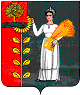 СОВЕТ ДЕПУТАТОВСЕЛЬСКОГО ПОСЕЛЕНИЯ ДУРОВСКИЙ СЕЛЬСОВЕТДобринского муниципального района Липецкой области53-сессия V созываР Е Ш Е Н И Е17.05.2019                          с.Дурово                        № 176-рсО признании утратившим силу решения Совета депутатов сельского поселения Дуровский сельсовет №136-рс от 26.06.2018г «Об определении специально отведенных мест, перечня помещений для проведения встреч депутатов с избирателями и порядка их предоставления»  Рассмотрев законодательную инициативу Совета депутатов сельского поселения Дуровский сельсовет о признании утратившим силу решения Совета депутатов сельского поселения Дуровский сельсовет, в целях приведения в соответствие с действующим законодательством нормативной правовой базы Совета депутатов сельского поселения Дуровский сельсовет, принимая информацию  Прокуратуры Добринского района о необходимости приведения в соответствие с требованиями действующего законодательства муниципальной нормативной правовой базы сельского поселения, руководствуясь Уставом  сельского поселения Дуровский сельсовет, Совет депутатов сельского поселения Дуровский сельсовет Добринского муниципального района,РЕШИЛ:Признать утратившим силу решение Совета депутатов сельского поселения Дуровский сельсовет  от 26.06.2018 № 136-рс «Об определении специально отведенных мест, перечня помещений для проведения встреч депутатов с избирателями и порядка их предоставления»2.Настоящее решение вступает в силу со дня его официального обнародования.Председатель Совета депутатовсельского поселенияДуровский сельсовет                                                            С.В. Ходяков